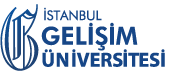 İstanbul Gelişim UniversityTo the Student AffairsDate:I would like to take the following courses from İstanbul Gelişim University as a special student in the 2020-2021 Academic Year Summer School. Kindly request you to do the needful.Name Surname :Signature:Student to apply;Name Surname			:TR Identity No 			:Address				:Phone 	                                           :e-posta             			:Educational information of student to apply;University Name 		:Faculty/Collage Name	 	:Department/Program Name 	:Class 				: *Courses will be listed in order of priority. No*Course CodeCourse NameFaculty/College Which the Course Belongs toDepartment /Program Which Course Belongs toCreditECTS1234